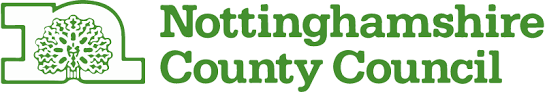 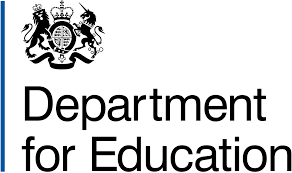 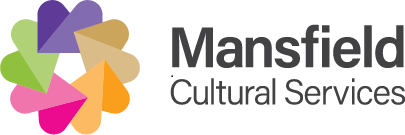 Holiday Activities and Food ProgrammeFREE FUN AT BELLAMY! (as part of the Holiday Activities and Food Programme for those eligible for benefits related Free School Meals).  Details of each week’s activities is at the end of this document.AGE 5-16? – THIS IS FOR YOU!Please email completed form to:Mansfield Palace Theatre Box OfficeEmail: palacetheatreboxoffice@mansfield.gov.ukTEL: 01623 633133EDUCATION MOBILE: 07903560056PARENTAL AGREEMENTI understand and agree to the following statements:I give permission for my child (the student) to attend the session and participate in all activities and special events.Staff are only responsible for my child (the student) during stated activity times.I am responsible for the welfare of my child (the participant). Mansfield Palace Theatre, Mansfield District Council are not liable should any incident occur prior to, or post sessions.I give permission for my child’s name, date of birth and address to be provided to the appropriate authority when applying for or gaining exemption from, Child Performing Licences.I consent to any Special Category Data within this form to be processed by the Council.Please tick to confirm acceptance.Consent for photographs/recordings to be takenPhotographs and Video recordings are used to document the work of or for publicity Mansfield Cultural Services (including social media) in order to evaluate and promote the project. Please initial the box if you give permission for the above named student to appear in    photographs / video recordings for the purposes of Mansfield Cultural Services only. Photographs and video recordings are stored on computer which is restricted to Mansfield Palace Cultural Services and Inspire staff.  Photographs and video recordings are shared on CD with members of the cast.  Photographs and video content may be used for the promotion of the project on Mansfield Cultural Services Websites and social media platforms.  Please tick if you would like to hear about other projects from:      Mansfield Cultural Services      Mansfield District Council From the 2 August, come and join us for some drama, dance and singing workshops.  Each week will have a different theme. We’ll be having fun, telling stories, acting out drama, dancing and singing – oh and don’t worry about lunch, we’re sorting the packed lunch for everyone – we’ve got it covered. WHERESouth Mansfield Community Centre (next to St Peter’s Primary School)Bellamy RoadMansfieldNG18 4NGTHE PROGRAMME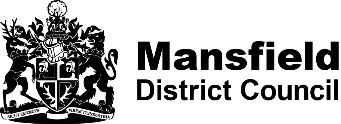 A parent / guardian should complete this formA parent / guardian should complete this formName of child/young person:Age of child/young person:Postcode of child/young person:Preferred Pronouns (She/Her, He/Him, They/ Them or OtherName of Parent / Guardian:Parent / Guardian’s mobileParent / Guardian’s emailAdditional Emergency contact numberAny relevant medical informationChild/young person eligible for Free School Meals (Y/N):Please check eligibility at https://www.nottinghamshire.gov.uk/education/school-meals/free-school-meals-and-milk if you are unsure. The HAF programme is open to those eligible for Free School Meals, aged 5-16 (or 5-24 if eligible person has SEND/Additional Needs as per below)Please check eligibility at https://www.nottinghamshire.gov.uk/education/school-meals/free-school-meals-and-milk if you are unsure. The HAF programme is open to those eligible for Free School Meals, aged 5-16 (or 5-24 if eligible person has SEND/Additional Needs as per below)District/Borough:Does the of child/young person have SEND/Additional Needs (Y/N):(Children and young who have an existing Education, Health and Care (EHC) plan, receiving Additional Family Needs funding, or High Level Needs funding)PLEASE COMPLETE DURING SIGN-UP PROCESS – ATTENDANCE AT HAF PROVISION: PLEASE COMPLETE DURING SIGN-UP PROCESS – ATTENDANCE AT HAF PROVISION: Please mark weeks child/young person plans to attend provision:Please mark weeks child/young person plans to attend provision:To find out more about Holiday Activity and Food Programme delivery please either visit https://www.nottinghamshire.gov.uk/education/youth-services/nottinghamshire-holiday-activities-and-food-programme-2021 or call our Customer Service Centre on 0300 500 80 80 between 8am – 6pm Monday to FridayTo find out more about Holiday Activity and Food Programme delivery please either visit https://www.nottinghamshire.gov.uk/education/youth-services/nottinghamshire-holiday-activities-and-food-programme-2021 or call our Customer Service Centre on 0300 500 80 80 between 8am – 6pm Monday to FridayIf you wish to sign up to receiving Free School Meals, please visit https://www.nottinghamshire.gov.uk/education/school-meals/free-school-meals-and-milk or call our Customer Service Centre on 0300 500 80 80 between 8am – 6pm Monday to FridayIf you wish to sign up to receiving Free School Meals, please visit https://www.nottinghamshire.gov.uk/education/school-meals/free-school-meals-and-milk or call our Customer Service Centre on 0300 500 80 80 between 8am – 6pm Monday to FridayDATES AND TIMETHEME FOR THE WEEKDESCRIPTIONMon 2 – Fri 6 AugustMon / Tues / Wed / Fri12.00-16.00(the programme does not run on Thursdays)There will be a short show back to families at the end of each week, Covid rules permitting.THE FUTURE!Join Sam and Anna for the week exploring different ways of using drama and storytelling designing how you would like The Future to be for you.Mon 9 – Fri 13 AugustMon / Tues / Wed / Fri12.00-16.00(the programme does not run on Thursdays)THE OLYMPICS!Join Jess and Claire in a fun week exploring The Olympics through dance and movement. Mon 16 – Fri 20 AugustMon / Tues / Wed / Fri12.00-16.00(the programme does not run on Thursdays)CHANGING MY WORLD!Join Cat and Jon for the week making a fun music and drama piece on the theme of Changing My World where you get to create your own story, movement and music. Mon 23 – Fri 27 AugustMon / Tues / Wed / Fri12.00-16.00(the programme does not run on Thursdays)TELL MY BELLAMY STORY!Join Anna and Claire for the week making a story that is all about your community and surrounding area.  Have fun with drama and creative writing to share your world and what you like or would like to change in your community.